Санкт-Петербургский Политехнический Университет Петра ВеликогоИнститут Прикладной Математики и МеханикиКафедра Теоретической МеханикиОтчет по дисциплине:Компьютерные технологии в механикеВыполнил:Студент гр.13642/2Архипов Антон АндреевичСанкт-Петербург2016Название работы: Игра «Жизнь»Цель работы: написать программу на языке программирования С# с использованием Windows Forms.Окно программы: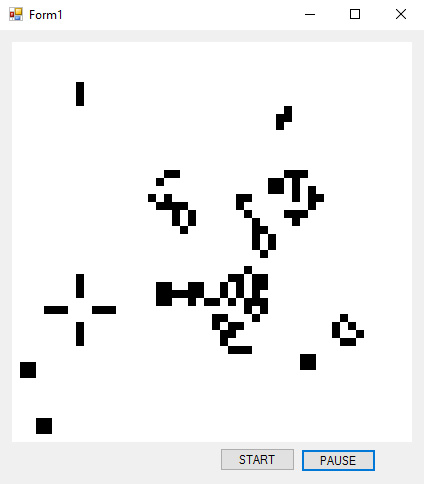 Работа программыПри запуске программы курсором мыши можно создавать «живые» клетки, При нажатии кнопки «START» программа начинает сменять поколения. Кнопка «PAUSE» останавливает смену поколений. Создавать курсором «живые клетки можно как в одном поколении (после нажатия кнопки «PAUSE»), так и в динамичном режиме (после нажатия кнопки «START»)В основе программы лежат классические правила игры «жизнь», т.е. вселенная тороидальна, рождение новой клетки возможно при наличии трех соседях, клетка продолжает жить, если имеет трех или двух соседей, в остальных случаях клетка умирает. Пояснение кодаВ программе созданы две функции-Draw() преобразует массив pixold[,] с данными о состоянии клеток в графическое изображение-Check() считает количество соседей клетки и записывает состояние клетки в следующем поколении в массив pixnew[,]ЗаключениеВ целом программа работает, клетки подчиняются заданным алгоритмам. Однако существует сдвиг координат при создании «живых» клеток курсором мыши.